REGISTER OF MEMBERS’ FINANCIAL AND OTHER INTERESTS - ADDINGHAMName………Natalie Irene Smith…………………………………………Signature…………………………………………………………………………………………….Date………21 June 2021………………………………………………This completed form comprises the entry in the Register of Interests of the above named Member.If you are unsure as to how to complete this document, please contact Members Support or the Monitoring Officer for assistancePlease Note:Under the regulations made under the Localism Act 2011 Members must register their “disclosable pecuniary interests”.The statutory regulations state that a pecuniary interest is a “disclosable pecuniary interest” in relation to a Member if:(a)	It is an interest of yourself, or(b)	It is an interest of	(i)	your spouse or civil partner,	(ii)	a person with whom you are living as husband and wife, or	(iii)	a person with whom you are living as civil partners		and that you are aware that the other person has the interest.*	When completing this form, Members should ensure that the information in response to each question includes that relating to themselves and the individuals listed above to ensure compliance with the statutory requirements.PLEASE CIRCLE APPROPRIATELY	NOTE: You are also reminded that if you have received gifts and hospitality with a value in excess of £25 you must notify Members’ Support Unit and the Monitoring Officer in writing within 28 days of receipt.Please return this form to:Members' Support Unit, Room 115, City Hall, Bradford BD1 1HYmembers.support@bradford.gov.ukUpdated by MB 21 03 18CllrSpouse/Civil Partner1.Are you* employed – whether full or part time?  (This does not include a remunerated director – this is dealt with at question 4).If YES state the name of your* employer(s) 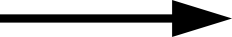 YES 	NO Stowe Family Law	YESNO1ADo you* hold any office or engage in any trade profession or vocation carried on for profit or gain?   (Doesn’t include Councillor)YES 	NO 	YES 	NO2.Are you* self employed or do you* run a business?If YES state the name of the business(es)YES 	NO 	YES 	NOPhilip Smith Plumbing, Heating, Tiling and Bathrooms3.Are you* a partner in any business?If YES state the name of the business(es)YES 	NO 	YES 	NO4.Are you* a remunerated** director of a company?If YES state the name of your* company/companies.  “remunerated” means that you* receive payment, services, goods or other benefits from the company other than authorised expenses.YES 	NOYES 	NO5.Has any person or body made a payment or provided any other financial benefit to you* in respect of your* election expenses?If YES please provide details.  YES 	NOYES 	NO6.Do you* have a beneficial interest in a class of securities of a corporate body that has a place of business in the Council’s area that exceeds the nominal value of £25,000 or 1/100 of the total issued shared capital of that body?  (or 1/100 of the total share capital of a class of shares in that body?)(If you* own shares or other form of equity in a company or other body which has a place of business within the authority’s area, you* will need to consider whether the interest is to be included.  Identify the nominal value; this is the amount of shares indicated on the certificate, not the market value.  If this exceeds £25,000, you* need to register the name of the company or body.  If this is less than £25,000 but your* holding is more than 1% of the total issued share capital, you* need to register the name of the company or body)?If YES please provide details. YES 	NOYES 	NO7.Do you* have a beneficial interest in any land in the Council’s area?(Please provide details of any land in the Parish or Town Council area in which you* have a beneficial interest that is, in which you* have some proprietary interest for your* own benefit).  You* should give the address or a brief description to identify it.  You* should include your* HOME ADDRESS under this heading as owner, lessee or tenant.  This includes joint owners, lessees or tenants.  This would also include Council tenancies).You* should also include any property from which you* receive rent, or of which you* are a mortgagee.“Land” includes any buildings or parts of buildings.If YES please provide the address(es) or other description(s) of any land interest.  YES 	NO19 St Michaels WayAddinghamIlkleyWest YorkshireLS29 0RNYES 	NO19 St Michaels WayAddinghamIlkleyWest YorkshireLS29 0RN8.Do you* have a licence (alone or with others) to occupy any land in the Council’s area for 28 days or longer?(This includes grazing agreements, allotments, garage licences and other short term arrangements to use your* authority’s land or property).If YES please provide the address(es) or other description(s) of the land. YES 	NOAllotment at Newtown Site AddinghamYES 	NO9.Are you* a member of or part of any body to which you* have been appointed by the Council as its representative?(See list provided by Member Support)(Include statutory boards (e.g. Police, Fire and Transport), housing trusts, local organisations, charities, local authority associations etc).If YES please provide details of these bodies.  YES 	NOYES 	NO9.1Are you* in a position of control or management in any of the bodies listed above?If YES please provide details. YES 	NOYES 	NO9.2Do any of the bodies listed in question 9.1 above have any contracts with the Council for goods, services or works? (A contract is normally written and  includes any agreement or arrangement for the supply of goods or services or for undertaking any work for your* Council)If YES please provide details of the body and the goods, services or works provided.YESNO NOT KNOWNYESNO NOT KNOWN9.3Do any of the bodies listed in question 9.1 above have a tenancy agreement for any land where the Council is the landlord?If YES please provide the address(es) or description(s) of any such land.YESNO NOT KNOWNYESNO NOT KNOWN10.Are you* a member of or part of any public authority or body exercising functions of a public nature?(Include statutory consumer bodies, health authority bodies).If YES please provide details of these bodies.  YESNOYESNO11Are you* a member of or part of any body that undertakes charitable purposes?(Include charities of which you* are a member (e.g. RSPCA, NSPCC etc).  Membership of a charity would include where you* pay a membership fee, or have voting rights at a meeting of the charity, or you* receive a regular newsletter or other publication. If YES please provide details of these bodies.  YES 	NOYES 	NO12.Are you* a member of or part of any body whose principal purpose includes the influence of public opinion?(Include political parties, lobby groups and pressure groups).If YES please provide details of these bodies.  YES 	NOYES 	NO13.Are you* a member of any trade union or professional association?  (Include all trade unions and professional association of which you* are a member).If YES please provide details of these bodies.  YESNO YESNO 14.Are you a member of any private club or other organisation not otherwise listed on this form?If YES please provide details. YESNOYESNOAddingham Village Social Club15.Does any person or body other than the Council make a payment or provide any other financial benefit to you* in respect of any of your* expenses incurred in carrying out your* duties as a Councillor?(Include the name of the political party and any other person paying any expenses incurred by you* in carrying out your* duties (e.g. travel expenses received from other bodies, such as local authority associations).If YES please provide details.YESNOYESNO16.Are you aware of any tenancy of land where the Council is the landlord and you* have a beneficial interest in a body which holds that tenancy?YES 	NO 	YES 	NO17.Do you* or any body in which you have a beneficial interest have a contract with the Council for the provision of goods or services or the execution of works?YES 	NO 	YES 	NO